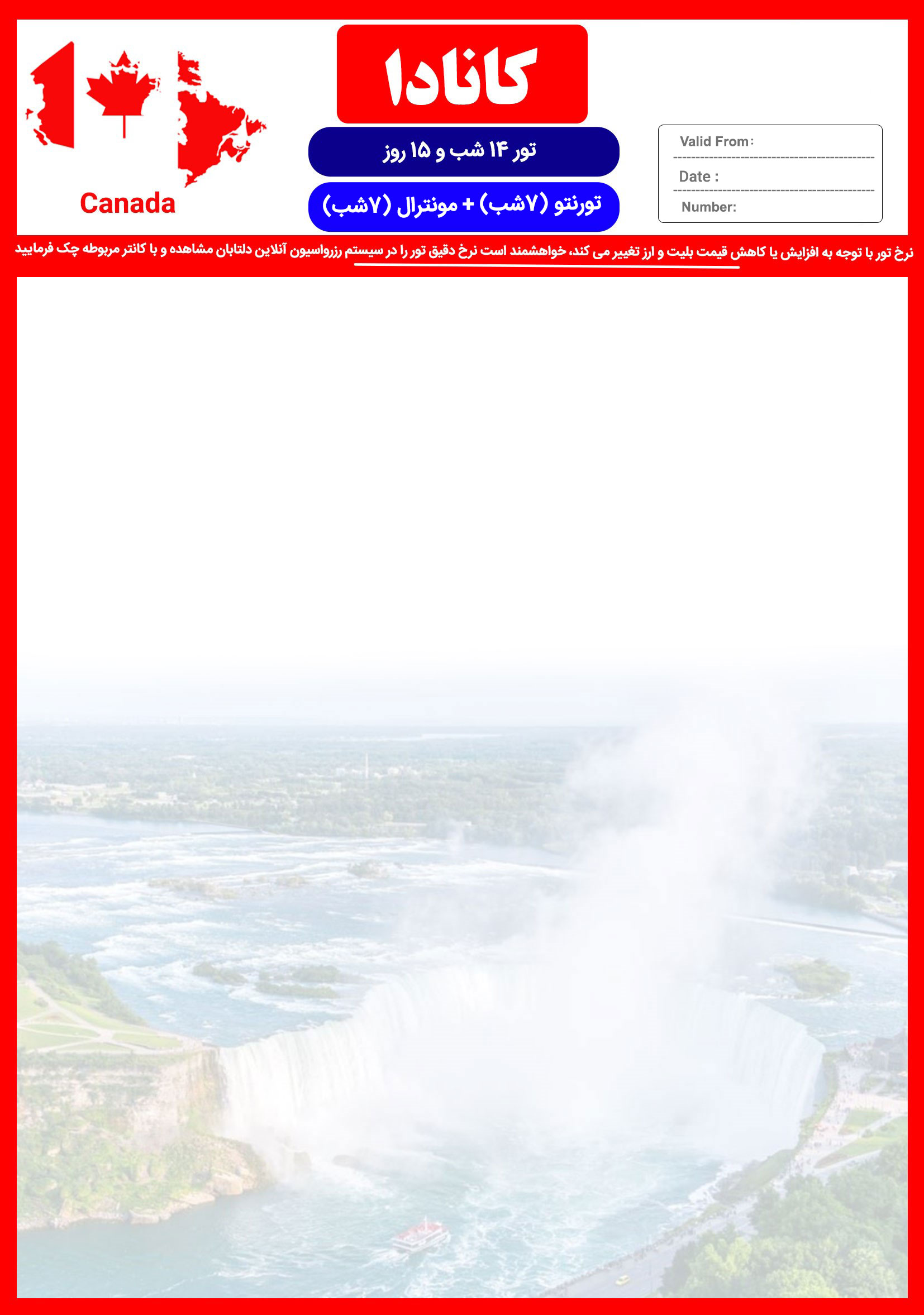 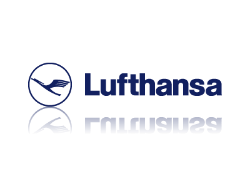 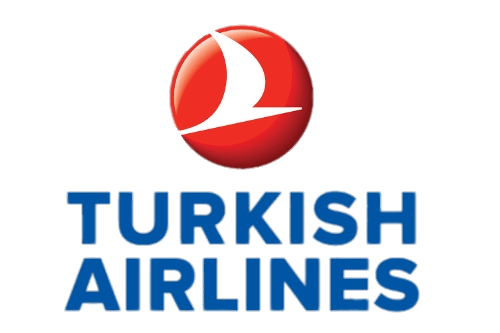 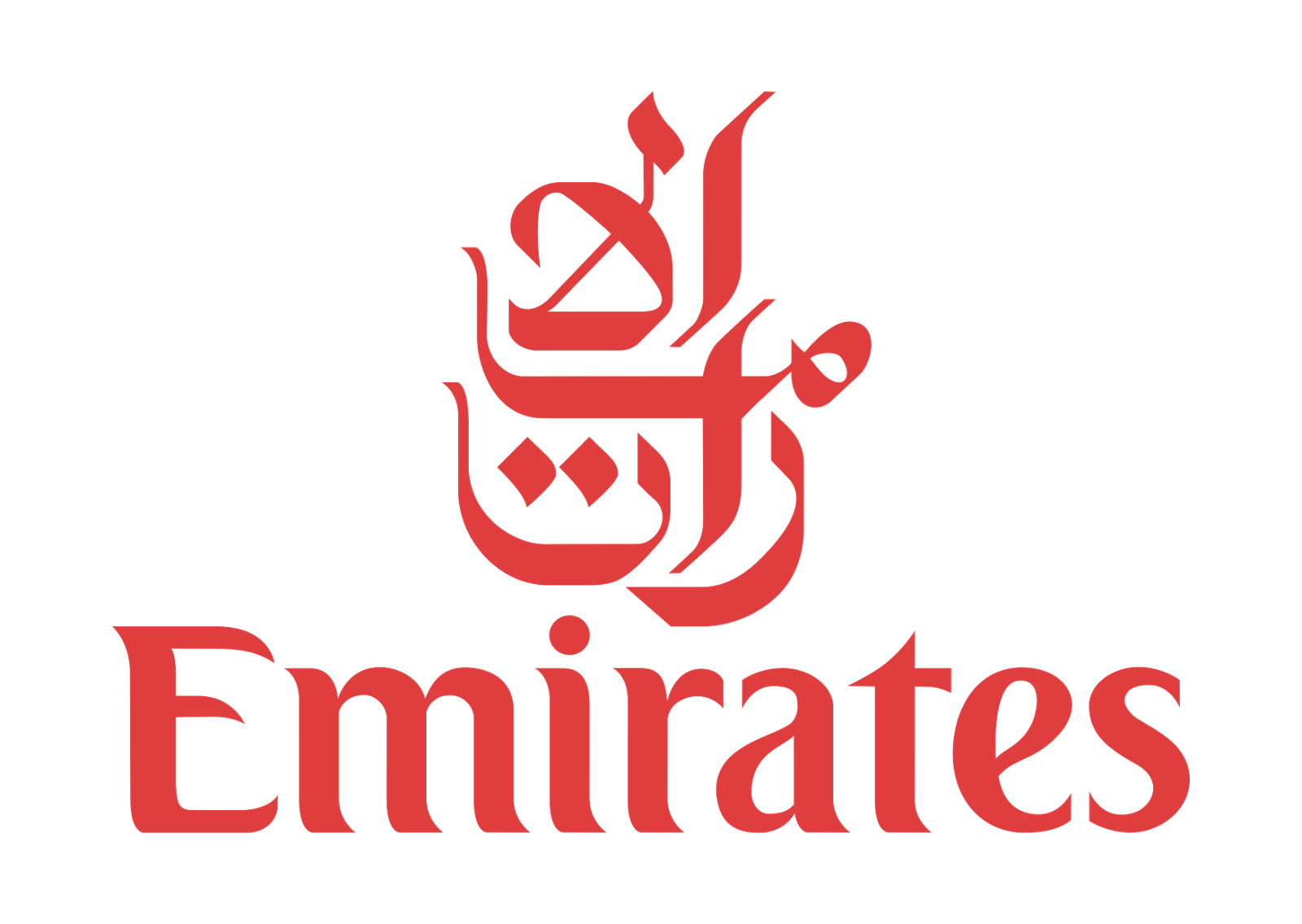 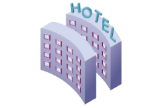 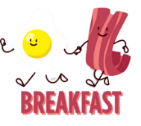 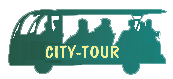 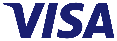 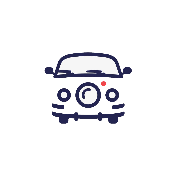 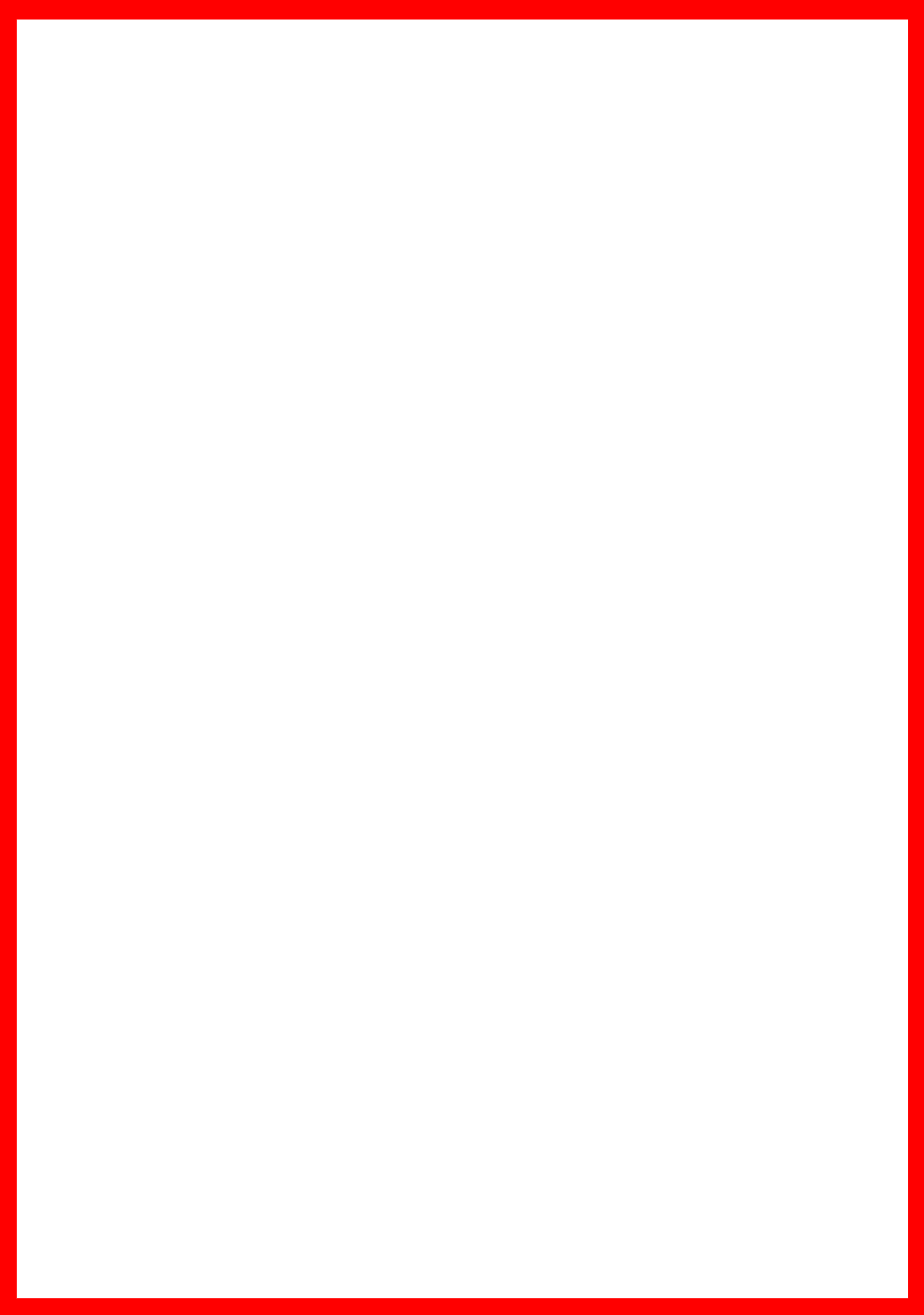 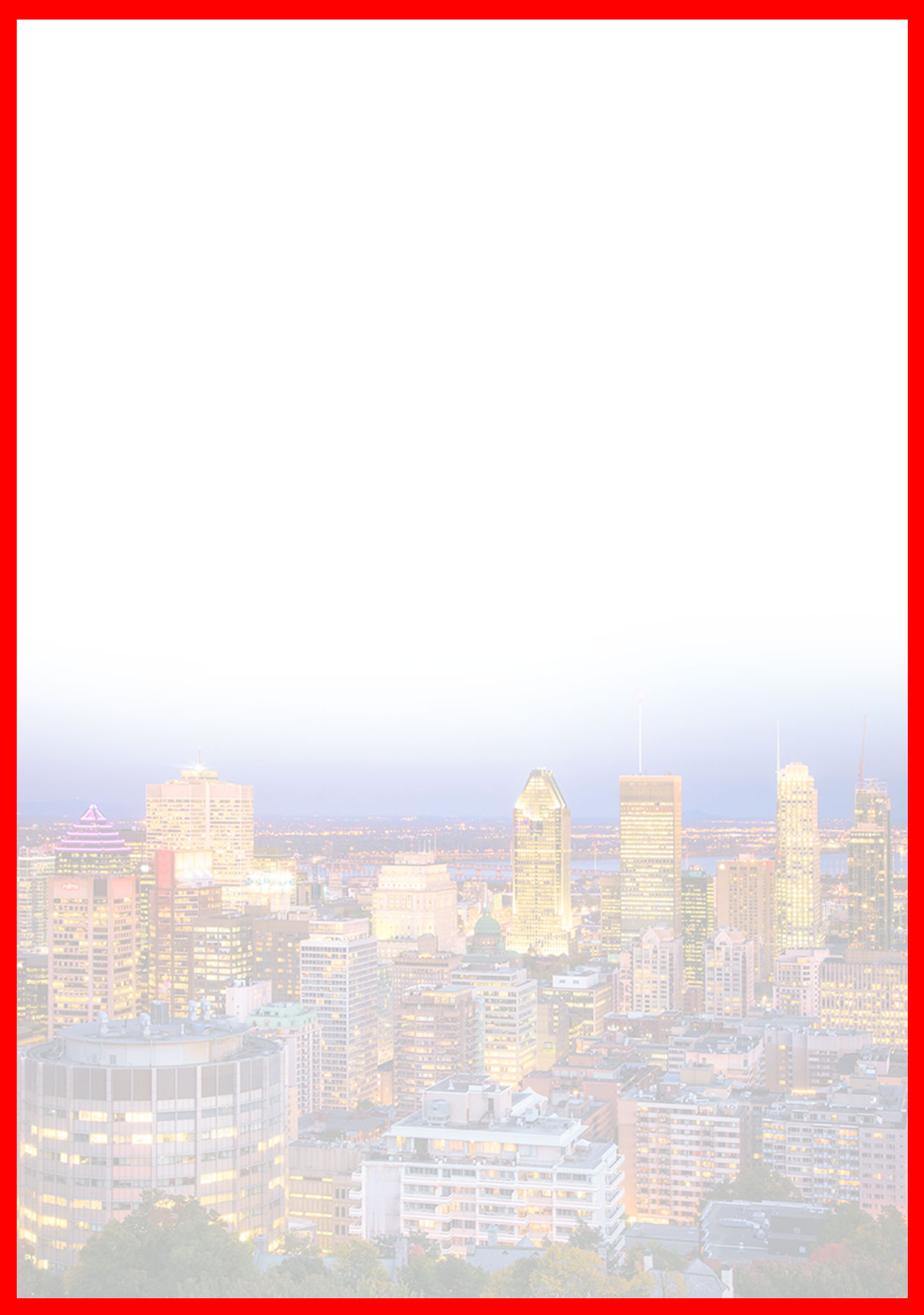 هتلدرجهشهرنفر در اتاق دو تخته (نفر اضافه)نفر در اتاق یک تختهکودک (12-2 سال)نوزادWESTIN HARBOUR CASTLELE MERIDIEN VERSAILLES4*تورنتومونترال2,290 دلار امریکا3,695  دلار امریکا1,565 دلار امریکا845 دلار امریکاروز اول
(تورنتو)پرواز به تورنتو ، ترانسفر به هتل، وقت آزاد(هر ماشین تا سقف 4 نفر و 5 چمدان، 350 دلار / هر ون تا سقف 7 نفر و 8 چمدان، 800 دلار )روز دوم
(تورنتو)امروز از گشت شهری تورنتو لذت خواهید برد. در طول این گشت از استادیوم بزرگ راجرز سنتر (که در گذشته با نام گنبد آسمان شناخته می شد) و برج سی ان CN دیدن خواهید کرد. ادامه گشت های امروز عبارت است از بازدید مناطق مدرن و تجاری تورنتو ، خیابان یانگ (طویل ترین خیابان جهان با 86 کیلومتر طول که در گینس ثبت شده و جزو آثار تاریخی ملی کاناداست) ، محله یورک ویل ، جنگل هیل ، عمارت تاریخی کازا لوما ، بندرگاه هاربرفرانت و خیابان کوئینز ، محله چینی ها ، بازار سنت لارنس (بهترین بازار شهری آمریکای شمالی) ، سیتی هال قدیم و جدید ، مرکز اداری تجاری ایتن ، ساختمان پارلمان و ساختمان دانشگاه(550 دلار : 1 نفر    -   1100 دلار : 2-4 نفر )روز سوم(تورنتو)روز آزادروز چهارم(تورنتو – نیاگارا)یک روز گشت شهری تمام روز شامل بازدید از آبشار نیاگارا (تماشای هیجان انگیز فرو ریختن 155 میلیون لیتر اب که از 54 متری رها شده در ابشار نیاگارا یکی از زیباترین شگفتی های طیبعی دنیا) ، جاذبه های این گشت عبارت است از آبشارهای بلند ، سدهای آبی نیاگارا ، بنای یادبود سر اسحاق براک ، ساعت گل (ساعتی زیبا که از گل های رنگارنگ ساخته شده) ، به همراه گشت پشت آبشارها ، پس از رانندگی از میان منطقه میوه زارها و تاکستان های اونتاریو و گذر از بزرگراه نیاگارا خیلی زود به منطقه نیاگارا-آن-د-لیک ، اولین پایتخت آپر کانادا در 1791 و یکی از زیباترین شهر های قرن 19 امریکا میرسید (فرصتی مناسب برای گرفتن عکس هایی فوق العاده و خرید سوغاتی )(550 دلار : 1 نفر    -   1100 دلار : 2-4 نفر )روز پنجم(تورنتو)روز آزادروز ششم(تورنتو - اوتاوا)در اوتاوا پایتخت کانادا، شهر موزه ها ، بازتاب فرهنگ و شکوه مردم بومی و بریتانیایی آن ، از مکان های زیر گذر خواهید کرد: تپه پارلمان ، خیابان اسپارکز ، تالار و کانال ریدیو ، بازار ByWard (یکی از اصلی ترین جاذبه های اتاوا و محلی برای خوردن غذاهای خوشمزه ، خرید و لذت بردن از مناظر زیبای اطراف) ، این شهر غنای تاریخی فراوان و موزه های فراوانی دارد: از موزه علم و تکنولوژی و گالری هنر ملی کانادا گرفته تا بی نظیرترین موزه یعنی موزه تمدن که بر ریشه انسان در کانادا در طول زمان تاکید دارد.(500 دلار : 1 نفر    -   900 دلار : 2-4 نفر )روز هفتم(تورنتو)روز آزادروز هشتم(تورنتو)حرکت به سمت مونترال(هزینه بسته به نوع ترانسفر هوایی یا زمینی)روز نهم(مونترال)روز آزادروز دهم(مونترال)در طول گشت شهری مونترال با گذر از مرکز شهر و مراکز خرید اصلی آن از مونترال قدیم ، میدان ژاک کارتیه و سیتی هال دیدن خواهید کرد. همچنین یک توقف جهت بازدید از کلیسای نوتردام ، کلیسای جامع ملکه ماری و تپه مونت رویال و مناطق مسکونی اطراف آن خواهید داشت. دیگر سایت های مورد بازدید در این روز عبارتند از : میدان اجرای هنرهای مونترال Place Des Arts ، دانشگاه مک گیل ، موزه هنرهای زیبا ، خیابان سنت دنیس ، برج Stock-exchange مونترال ، جزایر Ile Ste. Helene و نوتردام ، کرانه رودخانه سنت لورانس ، استادیوم المپیک و باغ های زیبای گیاه شناسی(550 دلار : 1 نفر    -   1100 دلار : 2-4 نفر )روز یازدهم(مونترال)روز آزادروز دوازدهم(مونترال)روز آزادروز سیزدهم(مونترال - کبک)گشت شهری کبک شامل بازدید از : خیابان بزرگ Grand Allee (یکی از مهم ترین شریان های کبک بموازات رودخانه سنت لورنس که بدلیل رستوران ها و ساختمان های زیبایش مشهور است.) ، میدان Place d’Armes (میدانی ذوذنقه ای شکل با مجسمه ای در وسط آن که نماد وفاداری به مسیح می باشد.) ، هتل Chateau Frontenac (هتلی تاریخی در منطقه کبک قدیم) ، محوطه Dufferin Terrace ، گنجینه تاریخی دشت آبراهام (محوطه ای تاریخی در پارک بتل فیلدز که امروزه محلی است برای ورزش، ریلکسیشن و جشن ها و کنسرت های روباز) ، تپه پارلمان (شامل ساختمان پارلمان و خیابان هایی با مراکز خرید متعدد و فضاهای سبز) و کلیسای جامع نوتردام (ثبت شده در بین آثار فرهنگی یونسکو) ، منطقه تجاری پتیت شامپلین (منطقه تجاری کوچکی که بعنوان قدیمی ترین منطقه تجاری امریکای شمالی شناخته می شود) و بوتیک های زیبای آن ، میدان پلاس رویال (میدان جذاب کوچکی که زمانی قلب اقتصاد شهر بود و شهر کبک از آنجا پایه ریزی شد.) و منطقه پلاس د پاریس(500 دلار : 1 نفر    -   900 دلار : 2-4 نفر )روز چهاردهم(مونترال)روز آزادروز پانزدهم(مونترال)ترانسفر به فرودگاه ، پرواز به تهران(هر ماشین تا سقف 4 نفر و 5 چمدان، 350 دلار / هر ون تا سقف 7 نفر و 8 چمدان، 800 دلار )